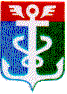 РОССИЙСКАЯ ФЕДЕРАЦИЯПРИМОРСКИЙ КРАЙКОНТРОЛЬНО-СЧЕТНАЯ ПАЛАТА
 НАХОДКИНСКОГО ГОРОДСКОГО ОКРУГАЗАКЛЮЧЕНИЕна проект решения Думы Находкинского городского округа«Об установлении дополнительных оснований для признания безнадежной к взысканию задолженности в части сумм местных налогов».   16 января 2024 годаЗаключение Контрольно-счетной палаты Находкинского городского округа на проект решения Думы Находкинского городского округа «Об установлении дополнительных оснований для признания безнадежной к взысканию задолженности в части сумм местных налогов» (далее – проект решения, проект) подготовлено в соответствии с п. 7 ч. 2 ст. 9 Федерального закона от 07.02.2011 № 6-ФЗ «Об общих принципах организации и деятельности контрольно-счетных органов субъектов Российской Федерации и муниципальных образований», решением Думы Находкинского городского округа от 30.10.2013 № 264-НПА «О Контрольно-счётной палате Находкинского городского округа», на основании обращения главы Находкинского городского округа Т.В. Магинского от 12.01.2024 № 1-31-0091, согласно пункта 7 раздела 1 плана работы Контрольно-счётной палаты НГО на 2024 год.Настоящее Заключение на проект решения, подготовлено аудитором КСП НГО А. С. Пашковой на основании распоряжения председателя Контрольно-счетной палаты Находкинского городского округа от 16 января 2024 №1-Р.При подготовке настоящего заключения дополнительно использованы нормативные документы: 1.	Налоговый Кодекс Российской Федерации (часть первая) от 31.07.1998 (ред. от 19.12.2023);2. Федеральный закон от 14.07.2022 № 263-ФЗ «О внесении изменений в часть первую и вторую Налогового Кодекса Российской Федерации».Внесенным проектом решения предлагается принять решение Думы «Об установлении дополнительных оснований для признания безнадежной к взысканию задолженности в части сумм местных налогов», признав утратившим силу ранее действующий нормативно-правовой акт - решение Думы Находкинского городского округа от 26.12.2012 № 134-НПА «Об установлении дополнительных оснований для признания безнадежной к взысканию задолженности в части сумм местных налогов» (далее – решение от 26.12.2012 № 134-НПА).Пунктом 3 статьи 59 Налогового Кодекса РФ установлено, что нормативными правовыми актами представительных органов муниципальных образований могут быть установлены дополнительные основания признания безнадежной к взысканию задолженности в части сумм региональных и местных налогов.Необходимость принятия нового нормативно-правового акта возникла с введением в действие новой редакции пункта 3 статьи 59 Налогового Кодекса РФ, заменившей фразу «безнадежными к взысканию недоимки по региональным и местным налогам, задолженности по пеням и штрафам по этим налогам» на фразу «безнадежной к взысканию задолженности в части сумм региональных и местных налогов», в связи с введением в действие единого налога.       В предлагаемом проекте решения устанавливается три вида дополнительных основания признания безнадежной к взысканию задолженности. Решением от 26.12.2012 № 134-НПА устанавливалось пять видов дополнительных оснований. Уменьшение количества оснований связано с тем, что основание, установленное подпунктом 3, вошло в Налоговый Кодекс РФ; основание, установленное подпунктом 5, утратило актуальность, так как с переходом на единый налоговый платеж невозможно выделить пени из общей суммы задолженности.       Данный проект решения прошел процедуру согласования с Межрайонной налоговой инспекцией.Представленный проект решения Думы соответствует требованиям действующего законодательства.Контрольно-счетная палата Находкинского городского округа предлагает Думе Находкинского городского округа при рассмотрении проекта и принятии решения учесть данное заключение.Председатель Контрольно-счетной палатыНаходкинского городского округа                                                             Д.С. Малявин Аудитор КСП НГО                                                                                     А.С. Пашкова